МУНИЦИПАЛЬНОЕ ОБРАЗОВАНИЕГОРОДСКОЙ ОКРУГ ГОРОД СУРГУТАДМИНИСТРАЦИЯ ГОРОДАПОСТАНОВЛЕНИЕОб утверждении границ прилегающей территории к зданию муниципального автономного дошкольного образовательного учреждения детского сада № 8 «Огонёк», на которой не допускается розничная продажа алкогольной продукцииВ соответствии с Федеральным законом от 22.11.1995 № 171-ФЗ «О государственном регулировании производства и оборота этилового спирта, алкогольной и спиртосодержащей продукции и об ограничении потребления (распития) алкогольной продукции», постановлением Правительства Российской Федерации                 от 27.12.2012 № 1425 «Об определении органами государственной власти субъектов Российской Федерации мест массового скопления граждан и мест нахождения источников повышенной опасности, в которых не допускается розничная продажа алкогольной продукции, а также определении органами местного самоуправления границ прилегающих к некоторым организациям и объектам территорий, на которых не допускается розничная продажа алкогольной продукции», решением Думы города от 28.05.2013 № 333-V ДГ «Об определении способа                   расчета расстояний от некоторых организаций и (или) объектов до границ                   прилегающих к ним территорий, на которых не допускается розничная продажа алкогольной продукции», распоряжением Администрации города от 30.12.2005 № 3686 «Об утверждении Регламента Администрации города»:1. Утвердить границы прилегающей территории к зданию муниципального автономного дошкольного образовательного учреждения детского сада № 8 «Огонёк», расположенному по адресу: город Сургут, улица 30 лет Победы,          дом 40/1, на которой не допускается розничная продажа алкогольной продукции, согласно приложению.2. Управлению документационного и информационного обеспечения                  разместить настоящее постановление на официальном портале Администрации города.3. Муниципальному казенному учреждению «Наш город» опубликовать настоящее постановление в средствах массовой информации.4. Контроль за выполнением постановления возложить на заместителя Главы города Шерстневу А.Ю.Глава города                                                                                             В.Н. ШуваловПриложение к постановлениюАдминистрации городаот ____________ №_________Схемаграниц прилегающей территории к зданию муниципального автономного дошкольного образовательного учреждения детского сада № 8 «Огонёк», расположенному по адресу: город Сургут, улица 30 лет Победы, дом 40/1, на которой не допускается розничная продажа алкогольной продукции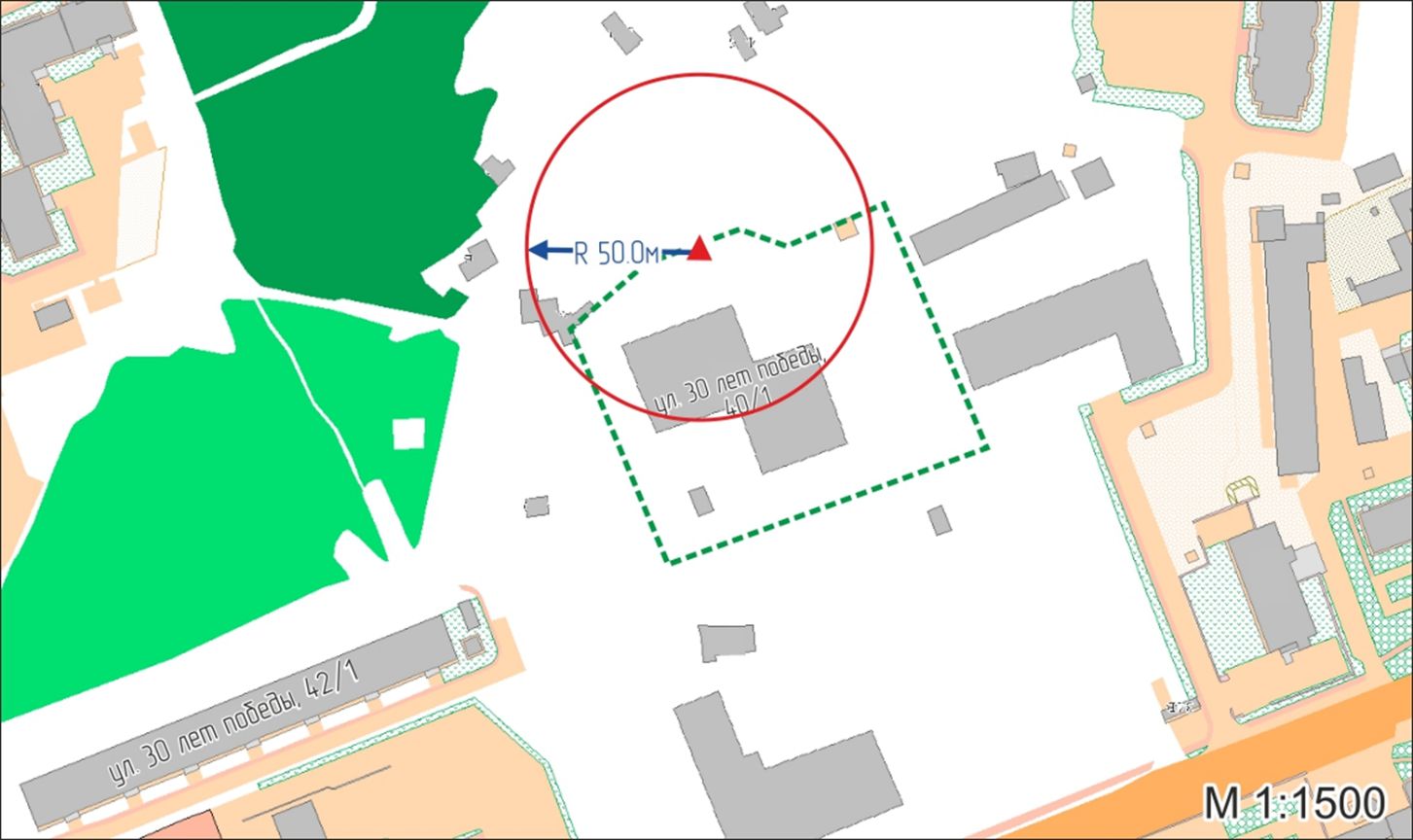 Условные обозначения:     – вход для посетителей на территорию муниципального автономного                          дошкольного образовательного учреждения детского сада № 8 «Огонёк»; R          – радиус в метрах;------  – металлический забор, граница обособленной территории.«11»112019№8354